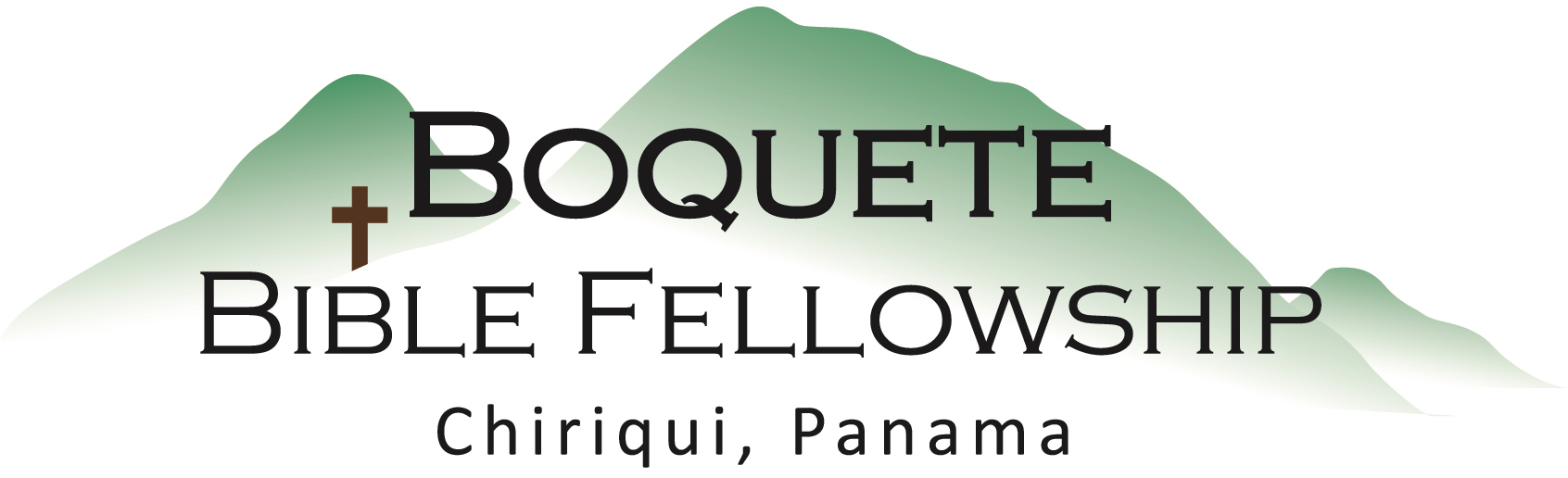 Psalm 16 ESV (English Standard Version) & NASB  Preserve me, O God, for in You I take refuge.
2 I say to the Lord, “You are my Lord;
    I have no good apart from You.”3 As for the saints in the land, they are the excellent ones,
    in whom is all my delight. 4 The sorrows of those who run after another god shall multiply;
    their drink offerings of blood I will not pour out
    or take their names on my lips.5 The Lord is my chosen portion and my cup;
    You hold my lot.
6 The lines have fallen for me in pleasant places;
    indeed, I have a beautiful inheritance.7 I bless the Lord who gives me counsel;
    in the night also my heart instructs me. 
8 I have set the Lord always before me;
    because He is at my right hand, I shall not be shaken.9 Therefore my heart is glad, and my whole being rejoices;
    my flesh also dwells secure.
10 For You will not abandon my soul to Sheol,
    or let your holy One see corruption. 11 You will make known to me the path of life;
    in Your presence there is fullness of joy;
    at Your right hand are pleasures forevermore.Sermon Notes – Psalm 16 – Part 2We were made for fullness of joy in God.David uses declaring and exulting in what and who God is for him as a means of strengthening his hope and confidence in the Lord.What did David want to be preserved from? For?What does David see in verse 10b?Two pillars that support David’s joy in this psalmThis tiny Psalm contains the doctrine of election, assurance of salvation, eternal security, the absolute sovereignty of God, and the gospel itself!Other relevant Scripture used: Hebrews 10:22; James 4:8; Psalm 49:15; 73:24; 2 Samuel 7:12; Acts 2:30-32 (see also verses 25-29); Romans 8:11Verse 9 – Joy!                         Verses 1-8 Verses 10-11 (and 8b)